                             СЕДМИЧЕН ОПЕРАТИВЕН БЮЛЕТИН НА РЗИ-ДОБРИЧ                            за периода за периода 20.09.2019 г. - 26.09.2019 г. (39-та седмица)ЕПИДЕМИОЛОГИЧНА ОБСТАНОВКА ЗА ОБЛАСТ ДОБРИЧ През периода са регистрирани общо 51 остри заразни заболявания, от които 35 са случаите на грип и остри респираторни заболявания (ОРЗ).Общата заболяемост от грип и ОРЗ за областта  41,38 %оо на 10000 души.Регистрирани остри респираторни заболявания (ОРЗ) по възрастови групи през периода: Регистрирани остри заразни болести (ОЗБ) - 16 случая, от които:въздушно-капкови инфекции: 4 случая, от които 2 случая на варицела, 1 случай на скарлатина и 1 случай на туберкулоза;чревни инфекции: 8 случая на ентероколит;невроинфекции: 1 случай на вирусен енцефалит;паразитологични инфекции: 2 случая на ламблиоза;вирусни трансмисивни инфекции: 1 случай на западнонилска треска.ДИРЕКЦИЯ „НАДЗОР НА ЗАРАЗНИТЕ БОЛЕСТИ”Проверки на обекти в лечебни заведения за болнична и извънболнична медицинска помощ - 41 бр. Няма констатирани нарушения. Извършени са епидемиологични проучвания на регистрирани заразни болести - 16 бр.В отдел Медицински изследвания са изработени 99 проби с 5 нестандартни проби. През отчетния период през консултативния кабинет по СПИН /КАБКИС/ е преминало 1 лице. На територията на област Добрич през текущата седмица няма регистрирани хранителни взривове.ДИРЕКЦИЯ „МЕДИЦИНСКИ ДЕЙНОСТИ”Извършена e 1 проверка на лечебно заведение за извънболнична помощ. Издадени заповеди за промяна на състава на ЛКК или промяна часовете за заседания – 2 бр. За периода в РКМЕ са приети и обработени 42 медицински досиета, извършени са 90 справки, изготвени са 60 преписки и 68 протокола за ТП на НОИ, проверени са 15 експертни решения (ЕР).ДИРЕКЦИЯ „ОБЩЕСТВЕНО ЗДРАВЕ”Предварителeн здравен контрол: 1 експертен съвет при РЗИ. Разгледани са  3 проектни документации, във връзка с това са  издадени  2 становища по документи, по процедурите на ЗООС  и 1 становище относно определяне на терен за загробване на мъртви животни. Взето участие в 2 държавни приемателни комисии (ДПК) на строежи.През периода са извършени общо 77 основни проверки по текущия здравен контрол. Реализираните насочени проверки са общо 63: 25 от тях са извършени във връзка с контрола по тютюнопушенето и продажбата на алкохол; 29 са контрол върху ДДД-мероприятията; 2 - по изпълнение на издадени хигиенни предписания и заповеди; 1 - във връзка с постъпил сигнал; 3 – по заповед на Областен управител на складове за ПРЗ, находящи се на територията на община Добричка; 3 – в бюфети на територията на учебни заведения с проверени 7 лични здравни документации относно спазване изискванията на Наредба № 15/27.06.2006 г. за здравните изисквания към лицата, работещи в тях.Лабораторен контрол:Питейни води: Във връзка с насочен здравен контрол е извършен физико-химичен контрол и микробиологичен контрол на 2 проби – съответстват на нормативните изисквания.Води от минерални водоизточници: не са пробонабирани.Води за къпане: не са пробонабирани.Лечебна кал: не е пробонабирана. Козметични продукти: не са пробонабирани. Биоциди и дезинфекционни разтвори: физико-химичен контрол на 4 проби – съответстват на нормативните изисквания.По отношение на констатираните отклонения от здравните норми са предприети следните административно-наказателни мерки:издадено е  1 предписание за провеждане на хигиенни мерки.Дейности по профилактика на болестите и промоция на здравето (ПБПЗ):Извършена е оценка на седмични учебни разписания на учебните занятия за първи срок на учебната 2019/2020 г. за 13 учебни заведения от област Добрич, за 4 от тях седмичните учебни разписания не отговарят на здравните изисквания. Дадени са препоръки в протоколите до директорите на учебните заведения, с оглед отстраняването на несъответствията.Извършени са 3 тематични проверки в бюфети на територията на учебни заведения относно спазване изискванията на Наредба № 37/2009 г. за здравословно хранене на учениците по отношение на предлаганите храни и напитки в павилиони, бюфети и автоматите за закуски и напитки на територията на учебните заведения в област Добрич.Оказана  3 бр.  методична дейност на 4 лица ( медицински специалисти).Във връзка с отбелязване на 26.09.2019 г. – Европейски ден без загинали на пътя е изготвен информационен бюлетин, който е разпространен до местни медийни и електронни издания.СЕДМИЧЕН ОТЧЕТ ПО СПАЗВАНЕ ЗАБРАНАТА ЗА ТЮТЮНОПУШЕНЕЗа периода 20.09.2019 г. - 26.09.2019 г. по чл. 56 от Закона за здравето са извършени 28 проверки в 28 обекта ( 7 детски и учебни заведения, 7 лечебни и здравни заведения, 8 други закрити обществени места по смисъла на § 1а от допълнителните разпоредби на Закона за здравето, 6 открити обществени места). Не са констатирани нарушения на въведените забрани и ограничения за тютюнопушене в закритите и някои открити обществени места. Няма издадени предписания и актове.Д-Р СВЕТЛА АНГЕЛОВАДиректор на Регионалната здравна инспекция-Добрич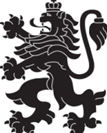 РЕПУБЛИКА БЪЛГАРИЯМинистерство на здравеопазванетоРегионална здравна инспекция-Добрич0-.5-.15-.30-+.общоЗаболяемост %оо25424-3541,38 %оо